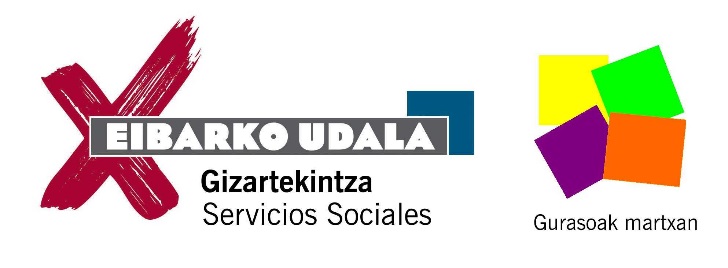 BABESLEA: Osasun Publikoaren eta Adikzioen zuzendaritza. Eusko Jaurlaritza / Dirección de Salud Pública y Adicciones. Gobierno Vasco.IKASTAROA / CURSO: GARAPENA ETA GESTIO EMOZIONALA / DESARROLLO Y GESTIÓN EMOCIONALSeme-alabak, Haur eta Lehen Hezkuntzako lehenengo zikloan dituzten gurasoei zuzenduta / Dirigido a padres y madres de niñas/os en Educación Infantil y primer ciclo de Primaria.1.go  SAIOA / SESIÓNGarapenaren etapak / Etapas del desarrollo. Atxikimendua / El vínculo de apego parental2. SAIOA / SESIÓNSentimendu eta emozioak identifikatu eta ulertu / Identificar y comprender las emociones y los sentimientosFrustrazioari tolerantzia / Tolerancia a la frustaciónINSKRIPZIOA / INSCRIPCIÓNIkastetxea / Centro escolar:Izen-abizenak / Nombre y apellidos: Telefonoa / Teléfono:                                        E-maila: 	BIDALI / ENVIARIkastetxe bakoitzeko Guraso Elkarteak / Asociación de padres/madres de cada centro escolargizartekintza@eibar.eus Egunak / Días: azaroak 13 eta 27 / 13 y 27 de noviembreOrdua eta lekua / Horario y lugar: 18:30-20:30, PORTALEA (2. Pisuan / 2º piso)Hizlaria / Ponente: BAIKARA Hizkuntza / Idioma: Euskaraz 